Муниципальный этап всероссийской олимпиады школьников по физике 2020-2021 г.КлассЗадача 1В тумане корабли, чтобы не столкнуться, подают сигнал другим кораблям гудком. Два корабля идут навстречу друг другу в проливе. Первый идёт со скоростью υ1= 18 км/ч, а второй со скоростью υ2= 36 км/ч. В какой-то момент времени первый корабль издаёт гудок. В это время между кораблями по радару было расстояние равное 4262 м. Капитан второго корабля услышав сигнал тут же ответил своим сигналом. Капитан первого корабля  услышал ответный гудок второго корабля через t сек. Скорость звука υзв=340 м/с, и не зависит от скорости источника, посылающего сигнал. Найти расстояние между кораблями в момент приема ответного сигнала первым кораблем и полное время сигнала t.(10 баллов)Решение: Обозначим расстояние между кораблями в момент подачи сигнала (t = 0) через L и используем систему отсчета, в которой скорости кораблей равны υ1 и υ2 соответственно. Тогда встреча звукового сигнала и второго корабля состоится в момент времени: t1=L/( υ2+ υзв).                                                                   (2 балла)В этот момент времени расстояние между кораблями будет равно:                                     (2 балла)После подачи ответного сигнала вторым кораблём звук идет навстречу первому кораблю и через время    t2  его услышат на первом корабле:t2=S/( υ1+ υзв).                                                                                                  (2 балла) Полное время будет равно:                                                  (2 балла)Тогда получаем, что расстояние L1 между кораблями в момент принятия ответного сигнала первым капитаном равно:                                                                     (2 балла) Задача 2 Архитектор, распечатал на 3D-принтере макет бетонной дамбы небольшой гидроэлектростанции из АВС пластика. Высота дамбы составляет H=22,4 м, а высота макета всего h=21 см. Плотность бетона бет=2,20 г/см3, а плотность пластика пл=1,05 г/см3. Во сколько раз дамба тяжелее макета? (10 баллов)Возможное решение:Высота дамбы в k=H/h= 106,66 раза больше макета. Значит, объём дамбы будет в k3  раз больше объёма макета.Отношение масс дамбы и макета тогда будет равно:             (10 баллов)Задача 3На горизонтальных рельсах стоит длинная тележка массой М. Коэффициент трения её колёс о рельсы равен μ. Два человека с массами m1 и m2 находятся на противоположных концах тележки. В некий момент времени они побежали навстречу друг другу с ускорениями а1 и а2 относительно землиС каким ускорением будет двигаться при этом тележка?(10 баллов)                    Решение:Пусть тележка движется в сторону движения первого человека. Очевидно, что на каждого человека действует, кроме силы тяжести mg и нормальной реакции тележки N, еще и сила трения F со стороны тележки, направленная в сторону движения человека. Тогда имеем:                                                                                                                                                (3 балла)Поскольку N= Mg+m1g+m2g то получаем, что:                                                            Ma+m1a-m2a= - µ(M+m1+m2)g       (1)      (2 балла)Обозначим ускорения людей относительно тележки как   и . Поскольку   = -   ;  = , и   = , то     . Тогда будет: .                                                                            (1 балл)Это выражение в скалярном виде: a1  a2  2 a.                                     (2)    (2 балла)Совместное решение уравнений (1) и (2) дает формулы для ускорений:                                                                                      (2 балла)Предположение о движении тележки в сторону движения первого человека будет справедливо, если m1  m2 . В ответе может быть получено любое из этих ускорений, т.к. учащийся может взять любое соотношение масс.Задача 4В калориметре находится металл галлий Ga массой m=100 г при температуре его плавления tпл=29,8 оС. Медленным охлаждением без внешних воздействий его охладили на 10 оС, при этом галлий удалось оставить жидким. Когда такой переохлаждённый металл стали перемешивать палочкой, то он частично перешёл в твердое состояние. Найти массу отвердевшего галлия и установившуюся в калориметре температуру, если удельная теплота плавления галлия =80 кДж/кг, удельная теплоемкость жидкого галлия с=410 Дж/(кг·оС). Теплоёмкостью калориметра и палочки можно пренебречь.(10 баллов)Решение:  При переходе в твёрдое состояние будет выделяется теплота кристаллизации, что повышает температуру галлия вплоть до его температуры плавления tпл=29,8 оС, так как только при этой температуре жидкий и твёрдый галлий находятся в равновесии.                                                                                                                          (5 балла)Количество теплоты кристаллизации массы m1 галлия равно m1. Эта теплота идёт на нагревание всего металла до температуры плавления:Q = cm1 (tпл - t).                                                                                                (2 балла)Т.е. получаем:  m1= сm(tпл - t)/ 5,1 гр.                                                      (3 балла)Задача 5 Два одинаковых разноименно заряженных металлических шара расположены на небольшом расстоянии друг от друга. Как изменится сила их взаимодействия, если изменить знак заряда одного из шаров? Поясните ответ.(10 баллов)Решение:Мы имеем дело с металлическими шарами ( проводниками), поэтому если бы шарики были точечными зарядами или R>>r, где R - расстояние между телами, а r-размеры шаров то при любом знаке зарядов по закону Кулона Fкул=kq1q2/R2.                                                                                                                          (2 балла)
Однако если учитывать размеры шаров ( т.е. заряды не точечные), то при одноименных зарядах заряды на этих шарах будут перераспределены на дальние поверхности из-за взаимного отталкивания. Фактически расстояние между зарядами увеличивается и кулоновская сила будет меньше чем если бы это были два точечных заряда. Т.е. F1<Fкул.                                                (2 балла)При разноименных зарядах заряды на этих шарах будут перераспределены на ближние поверхности из-за взаимного притяжения. Фактически расстояние между зарядами уменьшается и кулоновская сила будет больше чем если бы это были два точечных заряда. Т.е. F2>Fкул.                                                       (2 балла)Таким образом из-за того что R1>R2 и так как F~1/R2 отсюда следует, что:      F2>F1.                                                         (2 балла)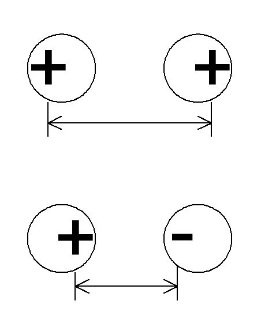 Рисунок                                                                                 (2 балла)